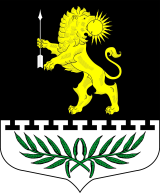 ЛЕНИНГРАДСКАЯ ОБЛАСТЬЛУЖСКИЙ МУНИЦИПАЛЬНЫЙ РАЙОНАДМИНИСТРАЦИЯ СЕРЕБРЯНСКОГО СЕЛЬСКОГО ПОСЕЛЕНИЯПОСТАНОВЛЕНИЕОт  20 декабря 2019  года                                          № 172О внесении изменений в постановление от 30.09.2019 г.  № 130«Об утверждении плана нормотворческой деятельности администрации МО «Серебрянскоесельское поселение» на 2 полугодие 2019 года и 1 полугодие 2020 года» В соответствии с Федеральным законом от 06.10.2003 № 131-ФЗ «Об общих принципах организации  местного самоуправления в Российской Федерации,  Уставом МО «Серебрянское сельское поселение», с целью организации нормотворческой деятельности,  администрация «Серебрянское  сельского поселения»  ПОСТАНОВЛЯЕТ:Внести изменения в постановление  от 30.09.2019 г.  № 130 «Об утверждении плана нормотворческой  деятельности администрации МО «Серебрянское сельское поселение» на 2 полугодие 2019 года и 1 полугодие 2020 года».  План нормотворческой деятельности администрации МО  «Серебрянское сельское поселение» на 2 полугодие 2019 года  и 1 полугодие 2020  года изложить в следующей редакции:План  нормотворческой деятельности администрации  МО «Серебрянское сельское поселение» на 2 полугодие 2019 года   и 1 полугодие 2020  годаКонтроль  за исполнением постановления оставляю  за собой. Глава администрации Серебрянского сельского поселения                                                                           С.А. Пальок№ Наименование НПАСубъект правотворческой инициативыОтветственное должностное лицоСрок рассмотрения1.Об  обеспечении  прохождения объектов ЖКХ в отопительный сезон Глава администрации Специалист администрации,  ответственный за ЖКХ  В течение отопительного  периода (по мере необходимости) 2Постановление «Об  утверждении  паспорта  набора открытых данных,  в которых определяются требования к периодичности  размещения и срокам обновления наборов данных  в сети  Интернет»Лужский городской прокурор (предложение о включении в план нормотворческой деятельности  от  24.09.2019  № 22-168-2019) Специалист  администрации по правовым вопросам Декабрь 2019 -  январь 2020  3О  вопросах  регулирования порядка прохождения муниципальной службы Глава администрации  Специалист по кадровым  вопросам Март  2020 года 4Постановление «Об установлении порядка осуществления контроля за обеспечением доступа к информации  о деятельности органов местного самоуправления»  Лужский городской прокурор  (предложение о включении в план нормотворческой деятельности  от  24.09.2019  № 22-168-2019) Специалист  администрации по правовым вопросам Декабрь 2019 -  январь 2020  5Приведение муниципальных  нормативных  правовых  актов в соответствии  с изменениями  действующего  законодательства Глава администрации Заместитель главы администрации По  мере необходимости 6 Принятие проектов муниципальных  нормативных  правовых  актов и  модельных  муниципальных  нормативных правовых  актов,  направленных  Лужской городской прокуратурой Лужский городской прокурор Заместитель главы администрации По  мере поступления  7Постановление  об утверждении  порядка формирования перечня налоговых расходов муниципального образованияЛужский городской прокурор (предложение о включении в план нормотворческой деятельности  от  24.09.2019  № 22-168-2019) Специалист  администрации по правовым вопросам Декабрь 2019 -  январь 2020  8Постановление об утверждении  правил формирования информации о нормативных, целевых и фискальных налоговых расходов муниципального образованияЛужский городской прокурор (предложение о включении в план нормотворческой деятельности  от  24.09.2019  № 22-168-2019) Специалист  администрации по правовым вопросам Декабрь 2019 -  январь 2020  9Постановление о  утверждении порядка обобщения результатов оценки эффективности налоговых расходов муниципального образования, осуществляемой кураторами налоговых расходовЛужский городской прокурор (предложение о включении в план нормотворческой деятельности  от  24.09.2019  № 22-168-2019) Специалист  администрации по правовым вопросам Декабрь 2019 -  январь 2020  